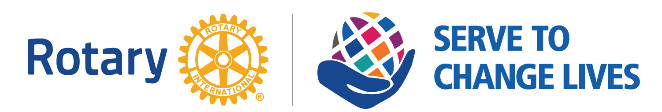 2021-2022 District 6890 Speech Contest TO: 	Assistant Governors: Lesley Zajac, John M. Eason, Steve Overton, Charles Harris, Steve Carey, Sue Birge, Jillian Spangler, Sherrie McCollough and Michael Broussard FR: 	Marissa Story, District 6890 Speech Contest Chair CC: 	District Governor Deborah L. WilliamsRE: 	    2021-2022 Speech Contest Information DATE: November 18, 2021 Greetings! I am delighted to serve you this year as District 6890 Speech Contest Chair. I look forward to working with you and sharing the message of Rotary with a new generation. The Contest, which is open to high school students, occurs in three rounds: Club Level: This phase of competition needs to be completed by Friday, February 25, 2022.  Winners at the Club Level advance to the Group Level. Club members manage this phase. Group Level: This phase of competition needs to be completed by Friday, March 25, 2022.  Winners at the Group Level will advance to the District Finals. You as Assistant Governors manage this phase. District Finals: This final competition will be conducted on Tuesday, April 12, 2022 (location TBD). This email contains: Application to Participate: for student contestants at the Club Level Letter to School Officials: a letter of invitation and instruction for Club Chairs to personalize and deliver to their feeder school contacts. Judges’ Score Sheet Rules Timeline Letter to Students: a letter of invitation and instruction for Club Chairs to personalize and deliver to student contestants. Timekeeper’s Instructions The materials provide additional detail, so please review them and call me with any questions. And, as you work with your respective Clubs, please be encouraging of early planning. Getting Page 1 of 2 the word out to schools in their areas is important in gaining school staff support for this initiative.   As an Immediate Past President, I can attest that this is a marvelous opportunity for students. It is an honor for them to compete, win or not, and it provides them an excellent professional experience in public speaking with a positive audience. It is also a good chance for Rotary to shine in our communities.   And what a beautiful topic to have students consider: “Serve To Change Lives”.   I will check in with you periodically to see how your planning is proceeding. Please don’t hesitate to call or email. We all want the same outcome, and I will do my best to support you along the way. Sincerely, Marissa Story Marissa Story	District 6890 Speech Contest ChairEmail: mstory1023@gmail.com(863) 224-5702Page 2 of 2 